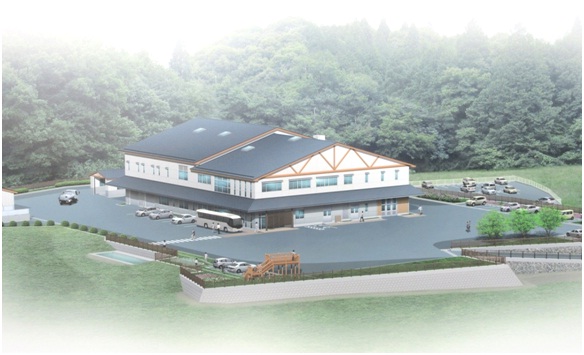 ふ り が な施設の愛称ふ り が な施設の愛称ふ り が な施設の愛称ふ り が な施設の愛称愛称の説明(意味や考えた理由)愛称の説明(意味や考えた理由)応募者住　　所応募者ふ り が な氏　　名性　別年　齢応募者ふ り が な氏　　名　男　・　女　歳応募者電話番号応募者勤務先（学生は学校名と学年）